Срочная информация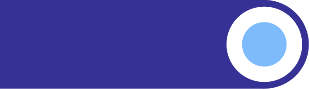 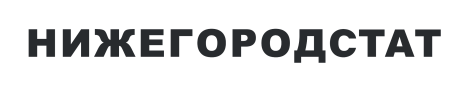 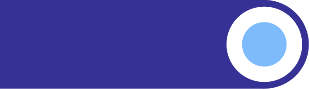 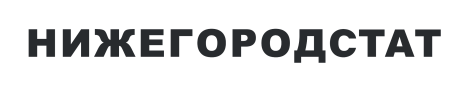 28 марта 2024О ПРОСРОЧЕННОЙ ЗАДОЛЖЕННОСТИ 
ПО ЗАРАБОТНОЙ ПЛАТЕ НА 1 МАРТА 2024 ГОДАНа 1 марта 2024 г. суммарная задолженность по заработной плате отсутствует. 
